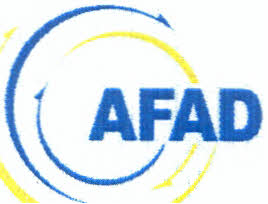 T.C. BAŞBAKANLIK Afet ve Acil Durum Yönetimi Başkanlığı Afete Hazır Türkiye Eğitim ve Bilinçlendirme Projesi 
                      Afete Hazır Okul Kampanyası MALZEME BİLGİ FORMU     EK:3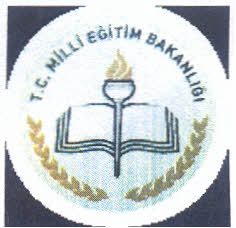 YÖNERGE: Malzeme bilgi formu ilgili servis yetkilileri tarafından doldurulmalı, malzeme ve teçhizat yetkilisi tarafından kontrol edilmelidir. Form bilgileri ihtiyaç durumunda veya belirli aralıklarla güncellenmelidir. Malzeme adları için kısa, anlaşılabilir ifadeler kullanılmalıdır (levye, el feneri gibi). Malzemeyi kullanan servis ve servis yetkilisi malzemenin kullanım alanını doğru belirlemelidir. Servis yetkilisi malzemenin yeter sayıda olmadığını düşünüyorsa, notlar bölümüne tarih bilgisiyle birlikte 
yazmalı ve ihtiyaçları gidermelidir. Giderilen ihtiyaçlar için bilgi formu yeniden doldurulmalıdır. 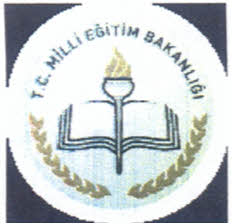 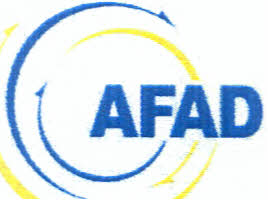 T.C. BAŞBAKANLIK Afet ve Acil Durum Yönetimi Başkanlığı  Afete Hazır Türkiye Eğitim ve Bilinçlendirme Projesi 
                     Afete Hazır Okul Kampanyası ZARAR AZALTMA PLANI (EK:5)VÖNERGE: Zarar azaltma çalışmalarının yapılması ve sürdürülebilirliğinin sağlanması amacıyla, aşağıdaki 
bilgileri belirleyeceğiniz aralıklarla doldurunuz. Uygulama tarihinde gerçekleşen veya yarım kalan çalışmaları ilgili alana açıklamaları ile birlikte 
yazınız.    Uygulama sürecinde oluşan durumlar ile uygulama tarihinde gerçekleştirilemeyen çalışmaları 
"Notlar" kısmına tarih bilgisi ile birlikte yazınız. * 1: Çok Acil, 2: Acil, 3: Yapılmalı, 4: Yapılırsa iyi olur F orın Yetkılısı Adı, Soyadı, Tarih ve İmza 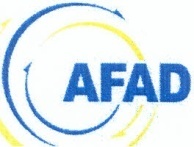 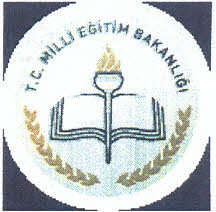 T.C.BAŞBAKANLIKAfet ve Acil Durum Yönetimi Başkanlığı 
Afete Hazır Türkiye Eğitim ve Bilinçlendirme Projesi 
Afete Hazır Okul KampanyasıACİL DURUM RAPORU FORMU     EK:4YÖNERGE: Acil Durum Raporu bilgileri, Okul Afet ve Acil Durum Yönetimi Kurulu Başkanı tarafından operasyon 
ve lojistik servislerinden gelen bilgiler doğrultusunda doldurulur. Gerekli durumlarda bir üst yetkiliye 
teslim edilir. Olay türü: Kendi imkanları ile baş edilebilen durumlar için "Olay", yerel imkanlar veya diğer kurumlardan 
destek alınarak baş edilebilen durumlar için "Acil Durum", il genelini ve eğitim sürekliliğini etkileyecek 
büyüklükteki olaylar için "afet" olarak tanımlanacaktır. Olayın Tanımı için; deprem, sel, yangın gibi genel tanımlama yapılacaktır. Bina ve müdahale bilgileri ilgili servislerden gelen bilgiler doğrultusunda doldurulacaktır. Olay anında veya sonrasında ortaya çıkan acil ihtiyaçlar ile diğer bilgiler detayları ile ilgili alana not 
edilecektir. Malzeme ve Teçhizat Sorumlusu: ………………Malzeme ve Teçhizat Sorumlusu: ………………Malzeme ve Teçhizat Sorumlusu: ………………Malzeme ve Teçhizat Sorumlusu: ………………Tarih: 03/03/2014Tarih: 03/03/2014Tarih: 03/03/2014Tarih: 03/03/2014Okul Adı: ………….. İLKOKULU VE ORTAOKULUOkul Adı: ………….. İLKOKULU VE ORTAOKULUOkul Adı: ………….. İLKOKULU VE ORTAOKULUOkul Adı: ………….. İLKOKULU VE ORTAOKULUTarih: 03/03/2014Tarih: 03/03/2014Tarih: 03/03/2014Tarih: 03/03/2014Malzeme Adı Kullanan Servis Servis Yetkilisi Kullanım Alanı Kullanım Alanı Kullanım Alanı Kullanım Alanı Adedi Malzeme Adı Kullanan Servis Servis Yetkilisi Zarar azaltmaArama kurtarmaYangın SöndürmeİlkyardımAdedi Yangın TüpüKaynak temini ve lojistik Des.Ekibi          Ayşe DEMİR Hilal YürükX5Ecza DOLABIArama Kurtarma İlk Yardım EkibiDidem SAĞLAM Betül DUMANX1NOTLAR: Tarih: ... ./ ... ./ ..... Tarih: ... ./ ... ./ ..... Tarih: ... ./ ... ./ ..... Tarih: ... ./ ... ./ ..... Okul Adı : Göllüce ilkokulu ve OrtaokuluOkul Adı : Göllüce ilkokulu ve OrtaokuluOkul Adı : Göllüce ilkokulu ve Ortaokulu  Tarih: 03/03/2014  Tarih: 03/03/2014  Tarih: 03/03/2014Bina Adı : Bina Adı : Bina Adı : A-B-C BLOKLARA-B-C BLOKLARA-B-C BLOKLARA-B-C BLOKLARA-B-C BLOKLARA-B-C BLOKLARA-B-C BLOKLARA-B-C BLOKLARTehlike Adı Tehlike Türü Tehlike Türü Tehlike Türü Tehlike Türü Alınması Gereken Önlem Önem Derecesi (1-4)* Planlanma Tarihi Planlanma Tarihi Uygulama Tarihi Açıklama Tehlike Adı Yapısal Yapısal değil Yapısal değil Diğer Alınması Gereken Önlem Önem Derecesi (1-4)* Planlanma Tarihi Planlanma Tarihi Uygulama Tarihi Açıklama DepremXXXTatbikat203/ 03/ 2014 03/ 03/ 2014 25/ 03/ 2014YangınXTatbikat303/ 03/ 201403/ 03/ 201428/ 03/ 2014Sel XXTatbikat 3... ./ ... ./ ..... ... ./ ... ./ ..... ... ./ ... ./..... ... ./ ... ./ ..... ... ./ ... ./ ..... ... ./ ... ./..... ... ./ ... ./ ..... ... ./ ... ./ ..... ... ./ ... ./..... ... ./ ... ./ ..... ... ./ ... ./ ..... ... ./ ... ./..... ... ./ ... ./ ..... ... ./ ... ./ ..... ... ./ ... ./..... NOTLAR: Tarih: .... / ..... /..... NOTLAR: Tarih: .... / ..... /..... Tarih:./ ..... / ..... Tarih:./ ..... / ..... Tarih: .... / ...../ ..... Tarih: .... / ...../ ..... Olay Tarihi Olay Saati Olay Saati Okul Adı    Bina Adı    Bina Adı Kat Sayısı Kat Sayısı Kat Sayısı Rapor Yetkilisi     Tel     Tel Olayın Türü :   Olayın Tanım: Olayın Türü :   Olayın Tanım: Olayın Türü :   Olayın Tanım: OlayAcil Durum Acil Durum Afet Afet Müdahale Bilgileri Müdahale Bilgileri Müdahale Bilgileri Müdahale Bilgileri Müdahale Bilgileri Müdahale Bilgileri Müdahale Bilgileri Müdahale Bilgileri Okul İmkanları ile Müdahale edildi                                            __ Evet             __ Hayır Başka kurum desteği ile Müdahale edildi                                    __ Evet            __ Hayır    Destek veren kurum adı:  Okul İmkanları ile Müdahale edildi                                            __ Evet             __ Hayır Başka kurum desteği ile Müdahale edildi                                    __ Evet            __ Hayır    Destek veren kurum adı:  Okul İmkanları ile Müdahale edildi                                            __ Evet             __ Hayır Başka kurum desteği ile Müdahale edildi                                    __ Evet            __ Hayır    Destek veren kurum adı:  Okul İmkanları ile Müdahale edildi                                            __ Evet             __ Hayır Başka kurum desteği ile Müdahale edildi                                    __ Evet            __ Hayır    Destek veren kurum adı:  Okul İmkanları ile Müdahale edildi                                            __ Evet             __ Hayır Başka kurum desteği ile Müdahale edildi                                    __ Evet            __ Hayır    Destek veren kurum adı:  Okul İmkanları ile Müdahale edildi                                            __ Evet             __ Hayır Başka kurum desteği ile Müdahale edildi                                    __ Evet            __ Hayır    Destek veren kurum adı:  Okul İmkanları ile Müdahale edildi                                            __ Evet             __ Hayır Başka kurum desteği ile Müdahale edildi                                    __ Evet            __ Hayır    Destek veren kurum adı:  Okul İmkanları ile Müdahale edildi                                            __ Evet             __ Hayır Başka kurum desteği ile Müdahale edildi                                    __ Evet            __ Hayır    Destek veren kurum adı:  Tıbbi desteğe ihtiyacı olan kişi sayısı                             __                                     -- Yok Tıbbi desteğe ihtiyacı olan kişi sayısı                             __                                     -- Yok Tıbbi desteğe ihtiyacı olan kişi sayısı                             __                                     -- Yok Tıbbi desteğe ihtiyacı olan kişi sayısı                             __                                     -- Yok Tıbbi desteğe ihtiyacı olan kişi sayısı                             __                                     -- Yok Tıbbi desteğe ihtiyacı olan kişi sayısı                             __                                     -- Yok Tıbbi desteğe ihtiyacı olan kişi sayısı                             __                                     -- Yok Tıbbi desteğe ihtiyacı olan kişi sayısı                             __                                     -- Yok Yaralı Sayısı                                                                    __                                        __ Yok Yaralı Sayısı                                                                    __                                        __ Yok Yaralı Sayısı                                                                    __                                        __ Yok Yaralı Sayısı                                                                    __                                        __ Yok Yaralı Sayısı                                                                    __                                        __ Yok Yaralı Sayısı                                                                    __                                        __ Yok Yaralı Sayısı                                                                    __                                        __ Yok Yaralı Sayısı                                                                    __                                        __ Yok Yaralı Durumu                                                                 __ Ağır                               __Hafif Yaralı Durumu                                                                 __ Ağır                               __Hafif Yaralı Durumu                                                                 __ Ağır                               __Hafif Yaralı Durumu                                                                 __ Ağır                               __Hafif Yaralı Durumu                                                                 __ Ağır                               __Hafif Yaralı Durumu                                                                 __ Ağır                               __Hafif Yaralı Durumu                                                                 __ Ağır                               __Hafif Yaralı Durumu                                                                 __ Ağır                               __Hafif    Kurtarılmayı bekleyen kişi sayısı                                    --                       --Yok    Kurtarılmayı bekleyen kişi sayısı                                    --                       --Yok    Kurtarılmayı bekleyen kişi sayısı                                    --                       --Yok    Kurtarılmayı bekleyen kişi sayısı                                    --                       --Yok    Kurtarılmayı bekleyen kişi sayısı                                    --                       --Yok    Kurtarılmayı bekleyen kişi sayısı                                    --                       --Yok    Kurtarılmayı bekleyen kişi sayısı                                    --                       --Yok    Kurtarılmayı bekleyen kişi sayısı                                    --                       --Yok Kurtarılmayı bekleyenlerin kişi (ler)                                _ Bina içinde                      _  Diğer Kurtarılmayı bekleyenlerin kişi (ler)                                _ Bina içinde                      _  Diğer Kurtarılmayı bekleyenlerin kişi (ler)                                _ Bina içinde                      _  Diğer Kurtarılmayı bekleyenlerin kişi (ler)                                _ Bina içinde                      _  Diğer Kurtarılmayı bekleyenlerin kişi (ler)                                _ Bina içinde                      _  Diğer Kurtarılmayı bekleyenlerin kişi (ler)                                _ Bina içinde                      _  Diğer Kurtarılmayı bekleyenlerin kişi (ler)                                _ Bina içinde                      _  Diğer Kurtarılmayı bekleyenlerin kişi (ler)                                _ Bina içinde                      _  Diğer     Diğer :    Diğer :    Diğer :    Diğer :    Diğer :    Diğer :    Diğer :    Diğer :Bina Bilgileri Bina Bilgileri Bina Bilgileri Bina Bilgileri Bina Bilgileri Bina Bilgileri Bina Bilgileri Bina Bilgileri Yangın : Yangın : Evet --Evet --Hayır --Hayır --Hayır --Hayır --Binadaki Hasar Durumu : Binadaki Hasar Durumu : Az --Az --Orta ---Ağır---Ağır---Yok--Tehlikeli Madde Riski : Tehlikeli Madde Riski : Evet-- Evet-- Hayır --Kısmen (kat) --Kısmen (kat) --Kısmen (kat) --   Acil İhtiyaçlar (kurtarma, tadilat, vs.):    Acil İhtiyaçlar (kurtarma, tadilat, vs.):    Acil İhtiyaçlar (kurtarma, tadilat, vs.):    Acil İhtiyaçlar (kurtarma, tadilat, vs.):    Acil İhtiyaçlar (kurtarma, tadilat, vs.):    Acil İhtiyaçlar (kurtarma, tadilat, vs.):    Acil İhtiyaçlar (kurtarma, tadilat, vs.):    Acil İhtiyaçlar (kurtarma, tadilat, vs.):    Diğer Açıklamalar:    Diğer Açıklamalar:    Diğer Açıklamalar:    Diğer Açıklamalar:    Diğer Açıklamalar:    Diğer Açıklamalar:    Diğer Açıklamalar:    Diğer Açıklamalar: 